AKTUÁLIS HÍREINKSzokott imaszándékaink időpontjai a hónapban: lelki- és szeretetválsággal küzdő családjainkért szept. 5-én, az áldott állapotban lévő édesanyákért szept. 6-án, Rózsafüzér Társulatunk elhunyt tagjaiért szept. 7-én ajánljuk fel a Szent Liturgiát.  A nyári, római centenáriumi zarándoklat résztvevői ajándék dvd-t kaptak az ott töltött napok fényképeivel és videóival. Az ajándékért köszönetet mondunk a kisvárdai Péter Csabának, és a másolást szeretettel elkészítő Dr. Soltész Jánosné tisztelendő asszonynak.Néhány napot itthon töltött a szerzetesi hivatására készülő Vaszkun Judit, aki egyházközségünkből indult a teljes elkötelezettség, a monasztikus szerzetesség útjára. Örömmel találkoztunk és imádkoztunk vele az augusztus 19-23. közötti napokban.E havi ünnepünk: szeptember 8. Kisboldogasszony, az Istenszülő születése. Lítiás, nyilvános ünnep. Az előesti alkonyati zsolozsmát kenyéráldással végezzük, az ünnep napján teljes liturgikus rendet tartunk.Elsőpéntekenként havonta meglátogatom egyházközségünk ágyhoz kötött betegeit. Kérem a testvéreket, jelezzék, ha van olyan beteg a családi, ismerősi körben, aki örömmel veszi a havi gyónási és áldozási lehetőséget, vagy akár egy vigasztaló beszélgetés erejéig szívesen találkozik a pappal.Egyházközségi Képviselőtestületünk október 1-jén, hétfőn, a 17.30 órai vecsernyét követően tartja soron következő ülését.*	*	*A HITTANÓRÁK a kertvárosi általános iskolában idén is szerda délutánonként lesznek. A parókián vasárnap a 9.30 órai Szent Liturgia után az általános iskolásoknak tartunk hittant, kéthetenként szombaton 18.30-kor a gimnazistákat várjuk. Felnőtt katekézis minden második szerdán este. Bizalommal hívunk minden korosztályt! A hittanórák szeptember második hetében (a szeptember 10-i héten) kezdődnek.Lelki beszélgetésre szerdánként 16.30 órától rendszeresen van lehetőség; időpont-egyeztetéssel bármikor.*	*	*EGYHÁZFENNTARTÁSI HOZZÁJÁRULÁS ÉS ADOMÁNYOK BEFIZETÉSEszemélyesen a parókián, vagy csekken, illetve átutalássalaz egyházközség 11100702-18799303-36000001 számlaszámára történhet.Örömmel vesszük a segítséget alapítványi befizetés formájában is. A Kertvárosi Közösségi Életért Alapítvány számlaszáma: 11100702-18803475-10000001.*	*	*Görög Katolikus Egyházközség, 4400 Nyíregyháza, Legyező u. 3.Tel. 341-257; 30/415-50-92 – E-mail: obbagyl@upcmail.huFelelős kiadó:  Dr. Obbágy László parókusA KERTVÁROSIGÖRÖGKATOLIKUS EGYHÁZKÖZSÉG ÉRTESÍTŐJE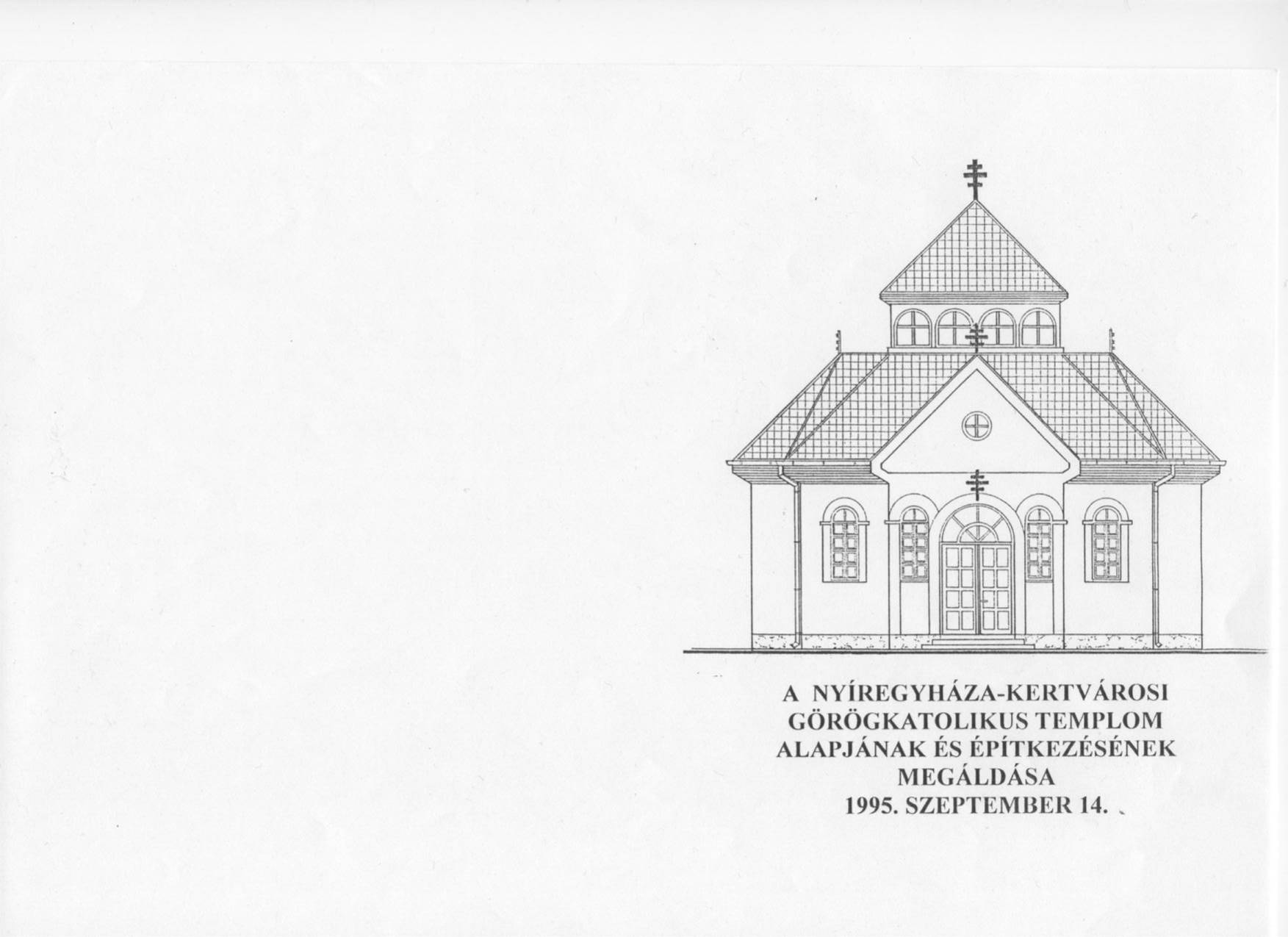 LEGYEZŐ2012. szeptemberBÚCSÚÜNNEP – ELSŐMISÉS PAPPALTemplombúcsúnk a templom titulusát jelentő, szeptember 14-én megült Keresztfelmagasztalás ünnepéhez kötődik, s évről évre az ünnephez legközelebb eső vasárnapon tartjuk. Idei búcsúünnepünk így szeptember 16-án, vasárnap lesz. Az ünnepi Szent Liturgiát a főpásztor mellett eddig diakónusként szolgáló Polgári Bence újszentelt áldozópap végzi. A szentbeszédet Kiss Attila spirituális mondja. Polgári Bencét szept. 8-án, Kisboldogasszony ünnepén szenteli pappá Miskolcon Atanáz püspök atya. A népi mondás szerint egy újmiséért, egy primiciás áldásért érdemes egy csizmát elkoptatni. Az újszentelt papban valóban szinte kézzel foghatóan munkál a kegyelem. Adjunk lehetőséget a Szentlélek Úristennek, hogy ezzel a kegyelemmel minket is megérintsen! Az ünnepi szertartást követően körmenetet tartunk, majd a templomudvaron – szokás szerint mindnyájunk hozzájárulásával – szerény agapéra várjuk a búcsún együtt imádkozókat. Jöjjünk, ünnepeljünk együtt minél többen!*	*	*ZARÁNDOKLAT MÁRIAPÓCSRAMinden esztendőben két alkalommal szervezünk zarándoklatot Máriapócsra: a tavaszi Betegek Búcsúján és az őszi Istenszülő Oltalma búcsúján tíz éve minden évben részt veszünk. Idén ezen őszi zarándoklatunkra október 7-én kerül sor. Indulás reggel 8 órakor. Jelentkezés a templom előterében kitett lapon. Az autóbusz útiköltsége 1.000 Ft/fő.Idén először – az örökösföldi egyházközség tagjaihoz csatlakozva – egyházközségi gyalogos zarándoklatra is vállalkozunk, szeptember 27-én, szombaton reggel 6 órától. Előzetes jelentkezés a templom előterében kitett lapon. Akik az útnak csak egy részét tudják gyalogosan felvállalni, azok is jelentkezzenek, jöjjenek, nekik segítünk autóval is.A SZENT KERESZT FELMAGASZTALÁSA ÜNNEPELiturgikus hagyományunk szeptember 14-én ünnepli a Szent Kereszt felmagasztalásának ünnepét. AZ ünnep egy negyedik századi történelmi eseményre vezethető vissza. Nagy Konstantin császár 313-ban rendeletet alkotott, amelynek révén a Római Birodalomban megszűnt a keresztényüldözés. Ezt követően a császár édesanyja, Ilona Jeruzsálembe ment, hogy felkeresse a szent helyeket, ahol Jézus Krisztus szenvedett, meghalt és feltámadt, s hogy ott felkutassa az Úr keresztjét. A hagyomány szerint három keresztet talált – hiszen Jézust két gonosztevő között feszítették keresztre –, s egy csodás gyógyulás jelezte számára, melyik volt az Úr keresztje.A kereszt megtalálása után új, hatalmas templom építéséhez fogtak, amelyet 335. szeptember 13-án szentelték fel. Szent Sír Templomnak vagy a Feltámadás Templomának nevezték el. Másnap, szeptember 14-én Makariosz püspök, a város főpapja ünnepélyes menetben a templomba vitte a keresztet. Ott magasra emelte – felmagasztalta –, miközben a jelenlévő nép szüntelenül énekelte: „Uram, irgalmazz!”A Szent Kereszt felmagasztalásának ünnepét minden év szeptember 14-én üljük meg. Az ünnep napján böjtöt tartunk, majd egy hétig a templom közepére helyezett kereszt előtt hódolunk, miközben megénekeljük az életadó szent kereszt titkát: „A te kereszted előtt leborulunk, Uralkodó, és a te szent föltámadásodat dicsőítjük.”Az ünnep nevében szereplő felmagasztalást azonosítjuk a Szent Kereszt időtlen dicsőítésével. Az egyik legősibb és legelterjedtebb ikonon a Feltámadás templomát jelképező építmény előtt a jeruzsálemi püspök, Szent Makariosz áll, aki kezében tartva magasra emeli a megtalált Szent Keresztet. A kép bal oldalán, koronával a fejükön, Szent Konstantin és Szent Heléna (Ilona) láthatók, a jobb oldalon pedig a Szent Kereszt erejének tulajdonított valamelyik csodát ábrázolják.*	*	*ÉLETALAKÍTÓ GONDOLATOKA házasságkötés szertartásának egyik papi imájában érdekes utalást találunk a Szent Kereszt megtalálásának eseményére. A részlet – az ifjú párért történő könyörgés részeként – így hangzik: „Szállja meg őket az az öröm, aminőt a boldog Ilona érzett, amikor a drága keresztet megtalálta.” Benne van ebben a mondatban a császárnő személyes örömén túl az is, hogy kérjük: a házaspár az életben adódó kereszteket mindig tudja erős lélekkel – nem csupán nagypéntekes fájdalommal, de húsvéti örömmel – viselni.*	*	*A kereszt tropárja így hangzik: „Üdvözítsd, Uram, a te népedet, és áldd meg örökségedet; adj győzelmet ellenségei fölött hazánknak, s kereszteddel őrizd meg a te népedet!” A másik főének, a konták szövege ez: „Aki önként emelkedtél föl a keresztre, Krisztus Istenünk, ajándékozd kegyelmedet a terólad nevezett új népednek! Örvendeztess meg isteni erőddel mindnyájunkat, és segíts diadalra minden megtámadóink ellen, kik védeszközül bírjuk a te békefegyveredet, a legyőzhetetlen győzelmet.”Nem furcsa a kereszt nevében azért imádkozni, hogy „adj győzelmet ellenségei fölött hazánknak”? Vagy hogy „segíts diadalra minden megtámadóink ellen”? – Bár nyilván ott van az énekszövegek hátterében a konstantini látomás, s az is igaz, hogy bizonyos korokban a keresztet szinte harci eszközként használták (és nem mindig igazolható célok érdekében), azért ezek az imádságok ma is érvényesek számunkra. Nem kétséges, hogy hazánkért, nemzetünkért manapság is kell szállnia a fohászunknak Istenhez. Naponta tapasztaljuk, hogy népünk igencsak rászorul az isteni védelemre a sok-sok külső és belső támadással szemben. De ezen túl is, alapvetően azért mondhatjuk ma is nyugodt szívvel ezeket a „harcos” imákat, mert ez a harc mindenekelőtt az Isten Országa ellensége, vagyis a sátán elleni küzdelemre vonatkozik. Ez pedig nem játék. „A sátán mint ordító oroszlán jár körül, keresve, kit nyeljen el” (1Pét 5,8) Ma is csak Krisztus keresztjének erejével győzhetjük le a gonoszt.FELADATOKA betűrejtvények mindegyike kapcsolódik a Keresztfelmagasztalás ünnepéhez.személyes névmás (t.sz.1.) + római 56 + csak részben fuss!M + szándékozik + i + oszlatni kezd!jöjj, régiesen + az uzsonna része! + nem igazi + mkötőszó + a buddhizmus egyik ága + tárgyrag + könnyezett + m + foszfor + kacatKsttoai